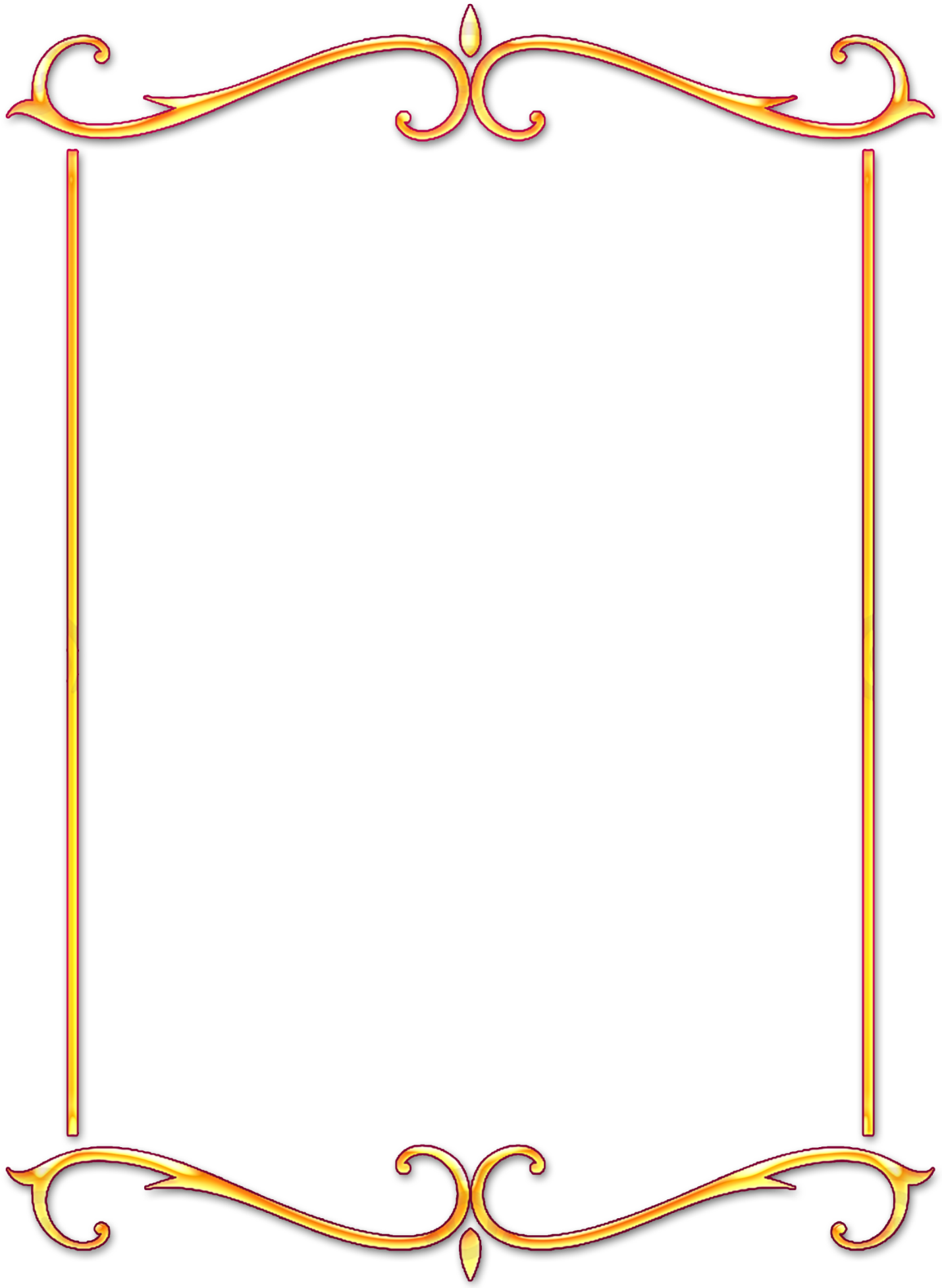 Муниципальное дошкольное образовательноеучреждение детский сад № 1 «Красная шапочка»Ярославский муниципальный район«Дети все видят, все замечают»                                                                                                       воспитатели:                                                                                                           Голованова Е.В.                                                                                                         Аджиева А.М.               2020 год Как часто мы видим и порой удивляемся, что в наших детях проявляются наши привычки, жесты, манеры; слышим умные рассуждения и думаем: «от куда?».     Сами того не замечая, мы каждый день даем детям пример для подражания. И здесь нет мелочей. Как родители общаются между собой; что они думают о происходящем в мире, о соседях; как относятся к своим родителям; как ведут себя в гостях, в магазине; как кушают — все видят, запоминают и будто записывают на пленку, впитывают, как губка. Очень точно это выразил в своем стихотворении поэт, педагог XV века Себастьян Брант.Себастьян Брант. XV век - Ребёнок учится тому...Ребёнок учится тому,Что видит у себя в дому,Родители пример ему.Кто при жене и детях груб,Кому язык распутства люб,Пусть помнит, что с лихвой получитОт них всё то, чему их учит.Там, где аббат не враг вина,Вся братия пьяным - пьяна.Не волк воспитывал овец,Походку раку дал отец.Коль видят нас и слышат дети,Мы за дела свои в ответе.И за слова…Легко толкнутьДетей на нехороший путь.Держи в приличии свой дом,Чтобы не каяться потом.    Поэтому трудно представить, что дети ленивых родителей, которые заполонили всю квартиру хламом, редко убираются; все интересы которых сводятся к просмотру телевизора и обсуждению соседей, будут испытывать стахановское рвение в учебе, на работе; будут уметь сочувствовать кому-либо, уважать кого-то. Вряд ли можно надеяться, что невежды смогут вырастить высокообразованных людей.       Некоторые родители говорят, что само слово «воспитывать» их коробит. «Да и когда воспитывать: работа, стирка, уборка».       Давайте попробуем разобраться где найти время для воспитания, и что такое воспитание в принципе. Как вы думаете?                  ( ответы родителей)      А.С.Макаренко писал о важности счастливых родителей:«... если родители получают удовольствие от общения друг с другом, ходят в кино, в театры, в гости, шьют себе хорошее платье, то это хороший пример для детей, а, значит, и хорошее воспитание, потому, что эти родители живут полной радостной жизнью и этому учат своих детей. А вот родители, которые сами ходят в стоптанных башмаках, отказывают себе в том, чтобы сходить в театр, скучно и добродетельно жертвуют собой для детей, это самые плохие воспитатели», потому что они дают плохой образец воспитания своим детям.      Вы наверняка замечали, как часто, вырастая, дети в своей собственной семье живут так, как жили родители. Программа семейных отношений усваивается в детстве. Если муж с женой не уважают друг друга, часто ругаются, кричат, а потом учат ребенка быть вежливым, дают советы как ему нужно жить в его семье, то эти слова чаще имеют противоположное действие, т.к.Перед его глазами был совсем другой пример. Иногда в таких семьях дети не принимают программу родителей и строят свою семейную историю. Значит, в глубине души, их не устраивают отношения родителей, которые не стали для них авторитетом. Логично, если мы хотим счастливой семейной жизни своим детям, мы должны показать им этот «положительный пример», который им когда-нибудь захочется повторить для своего личного счастья. «Везде, где муж хочет жене счастья, а жена мужу, там дети хорошие»,- пишет об этом А.С. Макаренко. Что же такое «родительский авторитет», и как его получить? Часто приходится слышать вопрос: «Что делать с ребенком, если он не слушается? Здесь не идет речи о «кризисе 3-х лет». Вот это самое «не слушается» и есть признак отсутствия родительского авторитета. Все знают, что у детей обостренное чувство справедливости, правдивости. Так вот, если ребенок слышит, что надо быть послушным, надо всех любить, нельзя обижать слабых и т.д., а в жизни видит все наоборот, то о каком авторитете взрослых может идти речь?  Поэтому, один нехитрый совет: помните, дети все замечают. Просто живите, живите счастливо, будьте честны, прежде всего, перед самими собой и своими детьми, - и вы будите самыми хорошими воспитателями и самими авторитетными родителями. 